Sequência didática 2Ano: 8ºBimestre: 3ºComponente curricular: MatemáticaObjetos de conhecimentoValor numérico de expressões algébricasÁrea e volumeMedidas de capacidadeHabilidadesHabilidades da BNCC que podem ser desenvolvidas:EF08MA06Resolver e elaborar problemas que envolvam cálculo do valor numérico de expressões algébricas, utilizando as propriedades das operações.EF08MA19Resolver e elaborar problemas que envolvam medidas de área de figuras geométricas, utilizando expressões de cálculo de área (quadriláteros, triângulos e círculos), em situações como determinar medida de terrenos.EF08MA20Reconhecer a relação entre um litro e um decímetro cúbico e a relação entre litro e metro cúbico, para resolver problemas de cálculo de capacidade de recipientes.EF08MA21Resolver e elaborar problemas que envolvam o cálculo do volume de recipiente cujo formato é o de um bloco retangular.Estimativa de aulas: 3 aulas de 50 minutos cada umaCom foco em:Expressões algébricas para o cálculo de áreaVolumeAula 1RecursosFolhas de EVA de sete cores diferentes, uma deve ser preta.Tesoura com pontas arredondadas.Régua.Esquadro.OrientaçõesInicie a aula informando aos alunos que eles vão estudar expressões algébricas e utilizá-las no cálculo de área de figuras planas. Organize a turma em duplas, disponibilize o material necessário, previamente solicitado, para a construção do algeplan (material manipulativo para o ensino de adição, subtração, multiplicação e divisão de polinômios), e peça aos alunos que construam cinco quadrados de 6 cm de lado, cinco de 3 cm de lado e dez de 1 cm de lado utilizando três cores diferentes de EVA e a mesma quantidade de quadrados, com as mesmas medidas, na cor preta. Para construir os quadrados, peça que tracem um segmento de reta, coloquem o esquadro alinhado pela base e tracem o lado do quadrado com 6 cm de comprimento. Diga que façam o mesmo procedimento para os outros lados. Em seguida, solicite que recortem o quadrado. Repita o procedimento para construir os quadrados de 3 cm e de 1 cm de lado. Depois, peça que construam seis retângulos de 6 cm de comprimento e 3 cm de altura, outros seis
de 3 cm de comprimento e 1 cm de altura e seis retângulos de 6 cm de comprimento e 1 cm de altura, utilizando três cores diferentes, e a mesma quantidade de retângulos, com as mesmas medidas em EVA na cor preta.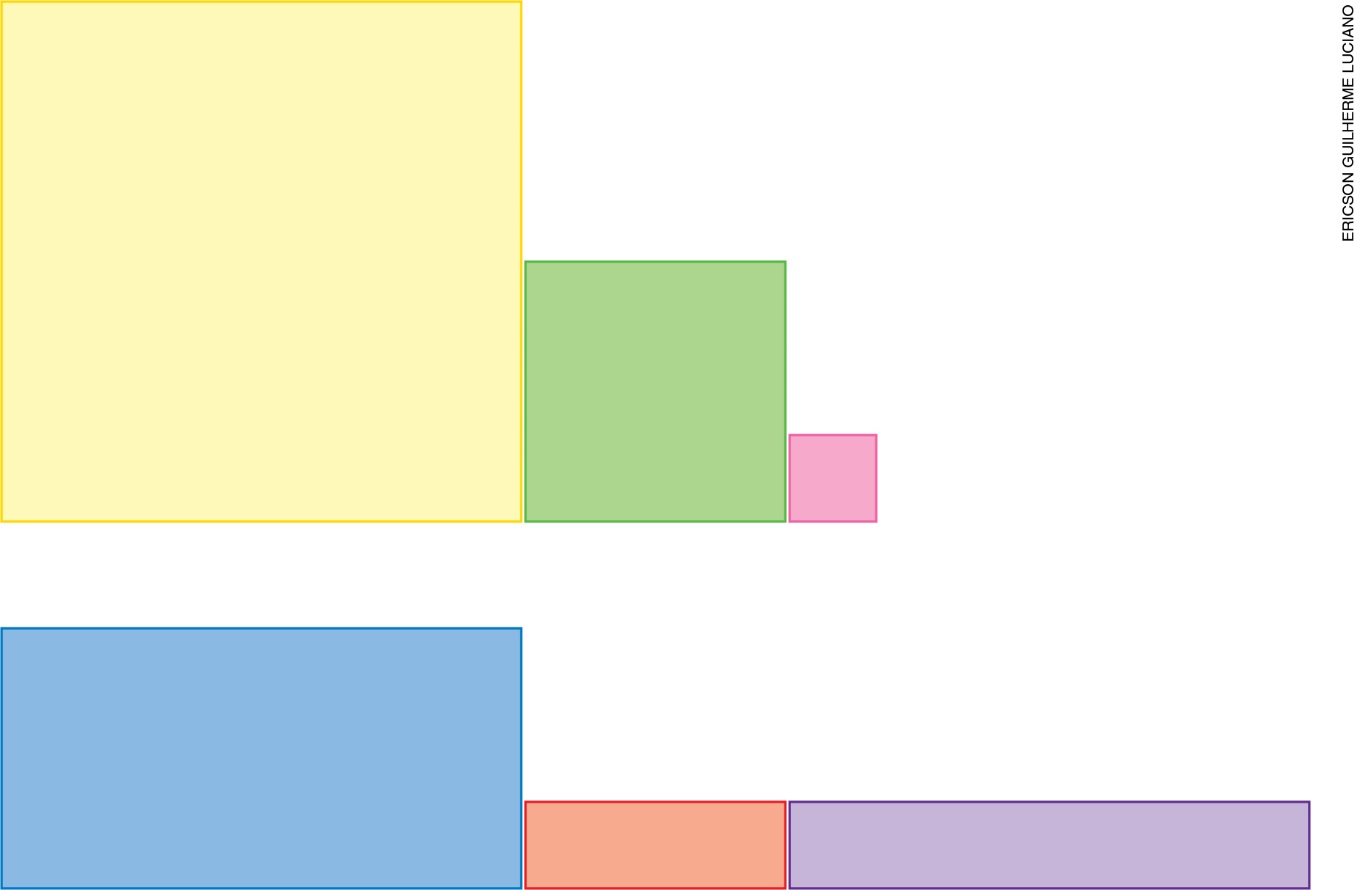 Quando os alunos terminarem de construir as figuras geométricas, retome com eles o cálculo da área do quadrado e do retângulo. Combine com a turma que a medida do lado do quadrado maior será x ; portanto, sua área será x 2. A medida do lado do quadrado médio será y e sua área, y 2. O lado do quadrado menor medirá 1; portanto, sua área será 1. Em seguida, peça que comparem as medidas do retângulo de 6 × 3 com as medidas dos lados dos quadrados. Espera-se que os alunos percebam que a medida do comprimento do retângulo é a mesma do lado do quadrado maior, e a medida da altura do retângulo é a mesma do lado do quadrado médio; portanto, a medida de um dos lados do retângulo será
x e a outra y. Feito isso, solicite que comparem as medidas do retângulo de 6 × 1 com as medidas dos lados dos quadrados. Eles devem perceber que a medida do comprimento do retângulo é a mesma do lado do quadrado maior, que mede x, e o outro lado tem a mesma medida do lado do quadrado menor, que mede 1; portanto, a área do retângulo será x. Para o retângulo de 3 × 1, peça que façam a comparação para que cheguem à área y. Em seguida, peça que escrevam as áreas que calcularam nas figuras correspondentes.Durante a atividade, circule pela sala, observe se os alunos estão conseguindo utilizar o esquadro corretamente para construir os quadrados e os retângulos, se compreenderam como calcular a área dessas figuras e, caso seja necessário, faça intervenções.Para explorar o cálculo de valor numérico de expressões algébricas, faça algumas perguntas como:
“Se x = 6 cm, qual é a área do quadrado maior?”; “Se y = 3 cm, qual é a área do quadrado médio?”;
“Se x = 6 cm e y = 3 cm, qual é a área do retângulo?”.Como forma de avaliação, observe a participação e o envolvimento dos alunos durante as atividades.
Peça que guardem o algeplan para a próxima aula.Para aprofundar seus conhecimentos sobre o uso do algeplan em sala de aula, sugerimos o artigo “Aprendendo polinômios utilizando o algeplan: uma prática no ensino da Matemática para o Ensino Fundamental”, disponível em: <http://www.conferencias.ulbra.br/index.php/ciem/vi/paper/viewFile/748/330>; acesso em: 18 set. 2018.Aula 2RecursosAlgeplan construído na aula anterior.Cadernos.OrientaçõesInicie a aula informando aos alunos que eles continuarão o estudo de expressões algébricas. Organize-os em duplas, peça a cada aluno que abra o caderno para registrar as atividades e pegue as peças do algeplan construído na aula anterior.– Comece com a representação de algumas expressões algébricas para os alunos se familiarizarem com o algeplan. Nesta atividade de adição, os alunos devem identificar, para cada parcela, quais peças do algeplan devem ser utilizadas. Por exemplo:2x 2 + x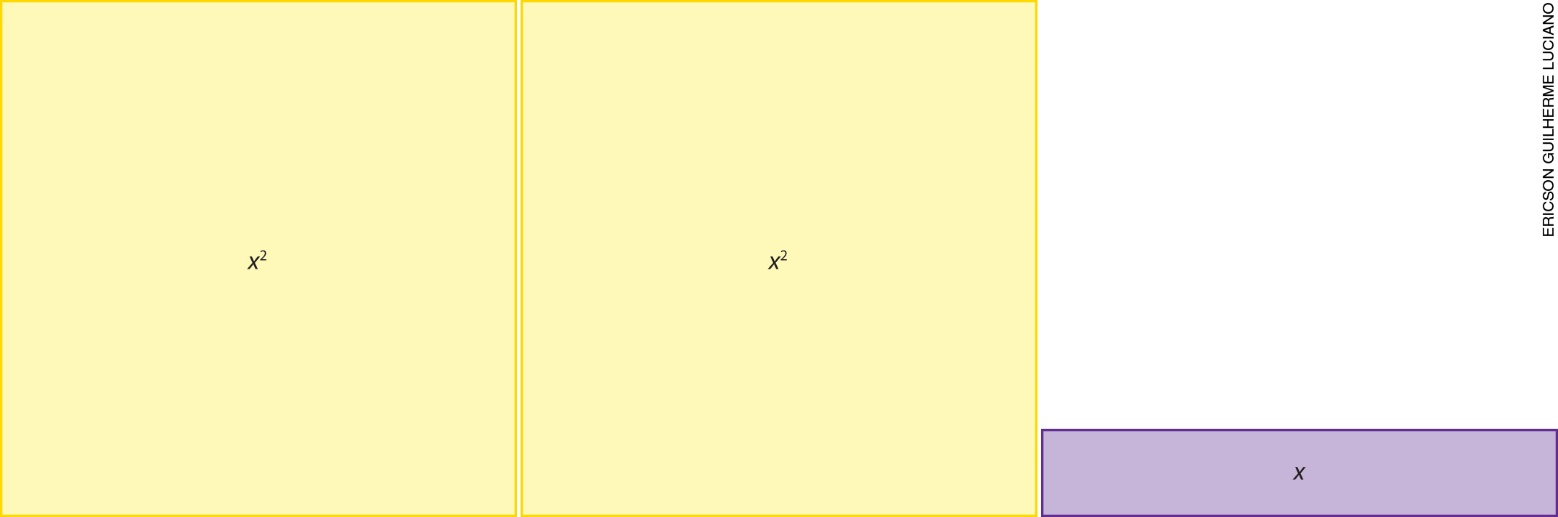 – Em seguida, proponha que façam operações de adição e subtração, por exemplo:
. Para isso, peça aos alunos que coloquem sobre a mesa as peças que representam cada uma das expressões. A seguir, oriente-os a fazer as simplificações, para obter o resultado desejado: . Para fazer a subtração, explique aos alunos que eles podem se basear em uma adição considerando os simétricos de cada número. Por exemplo:
Peça que façam a representação do resultado na forma geométrica e escrita.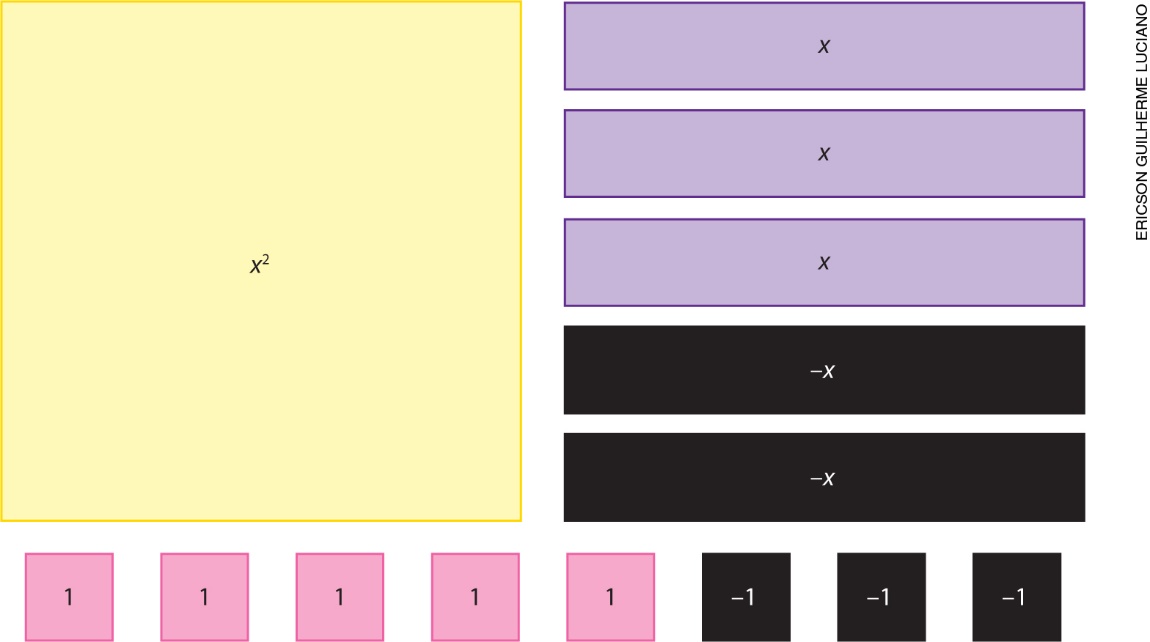 Resultado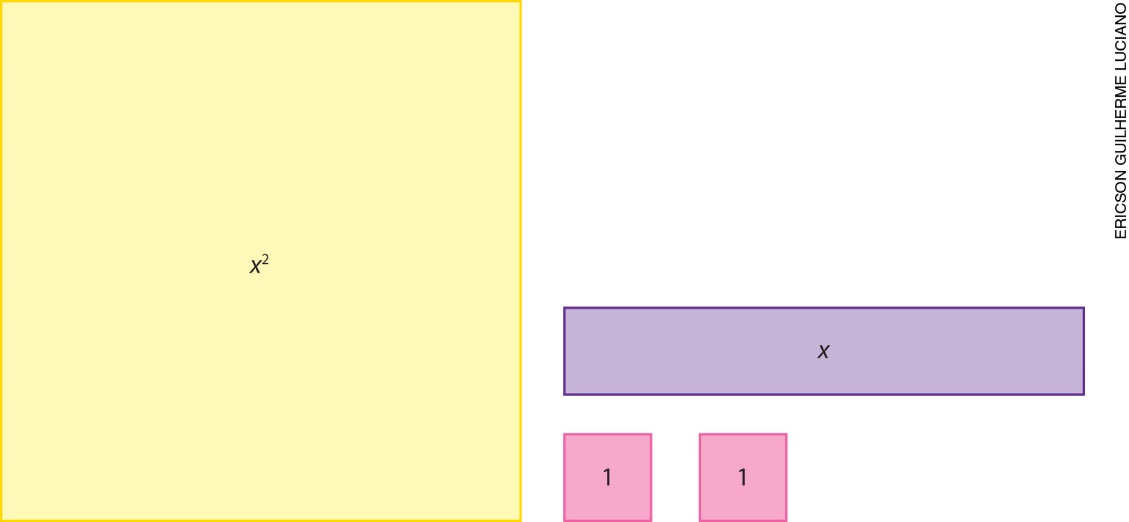 Durante a atividade, circule pela sala, observando se os alunos estão conseguindo utilizar o algeplan para resolver as operações, se dispõem as peças corretamente e, caso seja necessário, faça intervenções. Socialize as resoluções no quadro de giz.Como forma de avaliação, observe a participação e o envolvimento dos alunos durante as atividades.Aula 3RecursosCaixas de suco ou de leite longa vida vazias.Planificação de cubo com 1 decímetro de aresta.Tesoura com pontas arredondadas.Régua.Garrafa PET de 1 litro vazia.Funil.Cola quente.Água.Caderno.OrientaçõesSolicite antecipadamente aos alunos caixas vazias de leite ou suco longa vida (duas caixas por aluno).Inicie a aula questionando o que os alunos sabem sobre o conceito de volume e como fazemos para calcular o volume de um recipiente em forma de cubo. Deixe que falem livremente. Em seguida, organize a turma em trios e informe que eles vão construir um cubo utilizando a régua. Para isso, cada trio deve ter em mãos: caixas de leite longa vida, cola quente (a ser manuseada pelo professor), tesoura, régua, funil e a garrafa PET. Questione: “Precisamos construir um cubo com 1 decímetro de aresta, como faremos?”.
Deixe que os alunos levantem hipóteses e verifique se eles comentam que as réguas convencionais estão divididas em centímetros e milímetros; portanto, é necessário fazer uma conversão utilizando as unidades de medida do sistema métrico decimal, ou seja: 10 cm = 1 dmEm seguida, entregue a cada trio uma planificação de cubo com 10 cm de aresta e oriente-os a abrir as caixas de leite longa vida e a desenhar a planificação do cubo na embalagem, a recortar e colar as arestas com cola quente, deixando uma das faces sem colar. A colagem com a cola quente deve ser feita por você, para evitar o risco de os alunos se queimarem. Questione: “Qual é o volume do cubo? Façam o cálculo no caderno”.Agora, utilizando o funil, peça que encham a garrafa PET de água, lembrando que assim terão 1 litro.
Em seguida, solicite que despejem a água dentro do cubo, fechando-o com a cola quente.Questões1. A capacidade da garrafa é igual à capacidade do cubo construído?2. O que podemos concluir com esse experimento?Durante a atividade, circule pela sala, observe se os alunos estão discutindo as questões propostas e,
caso seja necessário, faça intervenções.Socialize as respostas dos alunos e conclua com eles que:1 dm³ = 1 L1 m³ = 1 000 LEm seguida, proponha algumas atividades que envolvam volume e faça a correção coletiva.Como forma de avaliação, observe a participação, as estratégias utilizadas para construir o cubo e se conseguiram relacionar: 1 dm³ = 1 LAcompanhamento da aprendizagemAs atividades a seguir e a ficha de autoavaliação podem ser reproduzidas no quadro para que os alunos as respondam em uma folha avulsa ou impressas e distribuídas.Atividades1. Entregue uma folha pautada a cada aluno. Escreva no quadro de giz algumas expressões algébricas e solicite que representem geometricamente as operações de adição e subtração, utilizando ou não as peças do algeplan.2. Dado um terreno retangular de dimensões x e y, indique:a) a expressão algébrica que representa a área do terreno;b) a área do terreno sabendo que: x = y = 6 m3. Para verificar se os alunos assimilaram os conceitos de volume e capacidade, proponha o seguinte problema: “Sabendo que 1 m3 = 1 000 L, quantos litros de água cabem em um reservatório em forma de cubo de 2 metros de aresta?”.Sobre as atividadesVerifique como os alunos resolveram as atividades, avalie as dificuldades apresentadas e a porcentagem da turma que as apresentou. Se for necessário, faça a correção coletiva e intervenções individuais.Ficha de autoavaliaçãoAssinale X na opção que representa quanto você sabe de cada item.Já sei fazer isso de maneira independente e explicar para um colegaSei fazer isso de maneira independentePreciso de ajuda e de exemplos para resolver as atividades1. Resolver operações com expressões algébricas.2. Resolver problemas que envolvam o cálculo do valor numérico de expressões algébricas.3. Calcular a área de retângulos.4. Calcular o volume de um cubo.5. Reconhecer a relação entre litro e decímetro cúbico.Assinale X na opção que representa quanto você sabe de cada item.Já sei fazer isso de maneira independente e explicar para um colegaSei fazer isso de maneira independentePreciso de ajuda e de exemplos para resolver as atividades1. Resolver operações com expressões algébricas.2. Resolver problemas que envolvam o cálculo do valor numérico de expressões algébricas.3. Calcular a área de retângulos.4. Calcular o volume de um cubo.5. Reconhecer a relação entre litro e decímetro cúbico.